Рабочая группа поДоговору о патентной кооперации (PCT)Седьмая сессияЖенева, 10 - 13 июня 2014 г.ОБЩАЯ ДОВЕРЕННОСТЬДокумент подготовлен Международным бюрорезюмеПредлагается изменить правило 90.5(d), потребовав, чтобы агент, назначенный посредством общей доверенности и представляющий уведомление об изъятии согласно правилу 90bis в Международное бюро, также представлял в Международное бюро копию общей доверенности.Помимо того, предлагается исключить ссылку на «Международный поисковый орган» в правиле 90.5(d), поскольку орган не получает никаких уведомлений об изъятии согласно правилу 90bis.история вопросаВ соответствии с нынешним правилом 90bis агенты, назначенные посредством общей доверенности, могут представлять уведомления об изъятии (международной заявки, указаний, притязаний на приоритет, просьбы о дополнительном поиске, требования и выбора) (также) в Международное бюро.  До включения (посредством добавления правила 90.5(c), см. PCT/A/32/8, приложение III) возможности того, чтобы Ведомства и Органы отменяли требование о получении копии общей доверенности, Международное бюро всегда получало копию общей доверенности от Ведомства или Органа, которому представлялась такая копия общей доверенности;  таким образом, Международное бюро всегда имело в деле такую копию, когда ему представлялось уведомление об изъятии.  Однако посредством введения возможности отмены этого требования заявители изменили свою практику в этом отношении, и сейчас они часто уже не представляют копию общей доверенности в Ведомства и Органы.На практике это означает, что в настоящее время, когда Международное бюро получает уведомление об изъятии от агента, назначенного посредством общей доверенности, оно не имеет в деле копии общей доверенности, и, кроме того, Международное бюро не может получить ее копию, поскольку правило 90.5(d) не предусматривает Международное бюро в качестве получателя такой копии, представляемой заявителем.  В таком случае от Международного органа требуется предложить агенту представить ему отдельную доверенность.Кроме того, в нынешнем правиле 90.5(d) говорится, что, если агент представляет уведомление об изъятии в Международный поисковый орган, копия общей доверенности должна также представляться в этот Орган.  Однако согласно правилу 90bis Международные поисковые органы не являются компетентными для получения каких-либо уведомлений об изъятии.  предложениеТаким образом, предлагается изменить правило 90.5(d) так, чтобы от агента, назначенного посредством общей доверенности и представляющего уведомление об изъятии в Международное бюро, требовалось представлять копию общей доверенности в Международное бюро вместе с уведомлением об изъятии.  Это позволит Международному бюро в случаях, когда оно получает уведомление об изъятии вместе с копией общей доверенности, обрабатывать уведомление об изъятии, не требуя от агента представления отдельной доверенности.Кроме того, предлагается изменить правило 90.5(d) так, чтобы исключить ссылку на Международный поисковый орган, поскольку Орган не получает уведомления об изъятиях согласно правилу 90bis. Рабочей группе предлагается рассмотреть предложение, изложенное в приложении к настоящему документу.[Приложение следует]PCT/WG/7/16ПРИЛОЖЕНИЕПРЕДЛАГАЕМЫЕ ПОПРАВКИ К ИНСТРУКЦИИ К PCTСОДЕРЖАНИЕПравило 90 Агенты и общие представители	290.1 - 90.4   [Без изменений]	290.5   Общая доверенность	290.6   [Без изменений]	3Правило 90
Агенты и общие представители90.1 - 90.4   [Без изменений]90.5   Общая доверенность	(a)  [Без изменений]  Назначение агента в отношении определенной международной заявки может быть осуществлено путем ссылки в заявлении, требовании или отдельном извещении на существующую отдельную доверенность, уполномочивающую агента представлять заявителя в отношении любой международной заявки, которая может  быть подана этим заявителем (так называемая «общая доверенность»), при условии, что:	(i)	  общая доверенность депонирована в соответствии с пунктом (b); и	(ii)	  копия ее приложена, в зависимости от конкретного случая, к заявлению, требованию или отдельному извещению; эта копия может быть не подписана.	(b)  [Без изменений]  Общая доверенность должна быть депонирована в Получающем ведомстве, при условии, что если она относится к назначению агента в соответствии с правилом 90.1(b),(b-bis), (с) или (d)(ii), то она должна быть депонирована, в зависимости от конкретного случая, в Международном поисковом органе, Органе, назначенном для проведения дополнительного поиска, или Органе международной предварительной экспертизы.	(c)  [Без изменений]  Любое Получающее ведомство, любой Международный поисковый орган, любой Орган, являющийся компетентным для проведения дополнительного поиска, и любой Орган международной предварительной экспертизы может отменить требование пункта (a)(ii), предусматривающее приложение копии общей доверенности к заявлению, требованию или отдельному уведомлению, в зависимости от конкретного случая.	(d)  Несмотря на пункт (c), если агент представляет, в зависимости от конкретного случая, в Получающее ведомство, Международный поисковый орган, Орган, назначенный для проведения дополнительного поиска, или Орган международной предварительной экспертизы или Международное бюро какое-либо уведомление об изъятии, упомянутое в правилах 90bis.1 - 90bis.4, то в это Ведомство, или Орган или Бюро должна быть представлена копия общей доверенности.  90.6   [Без изменений][Конец приложения и документа]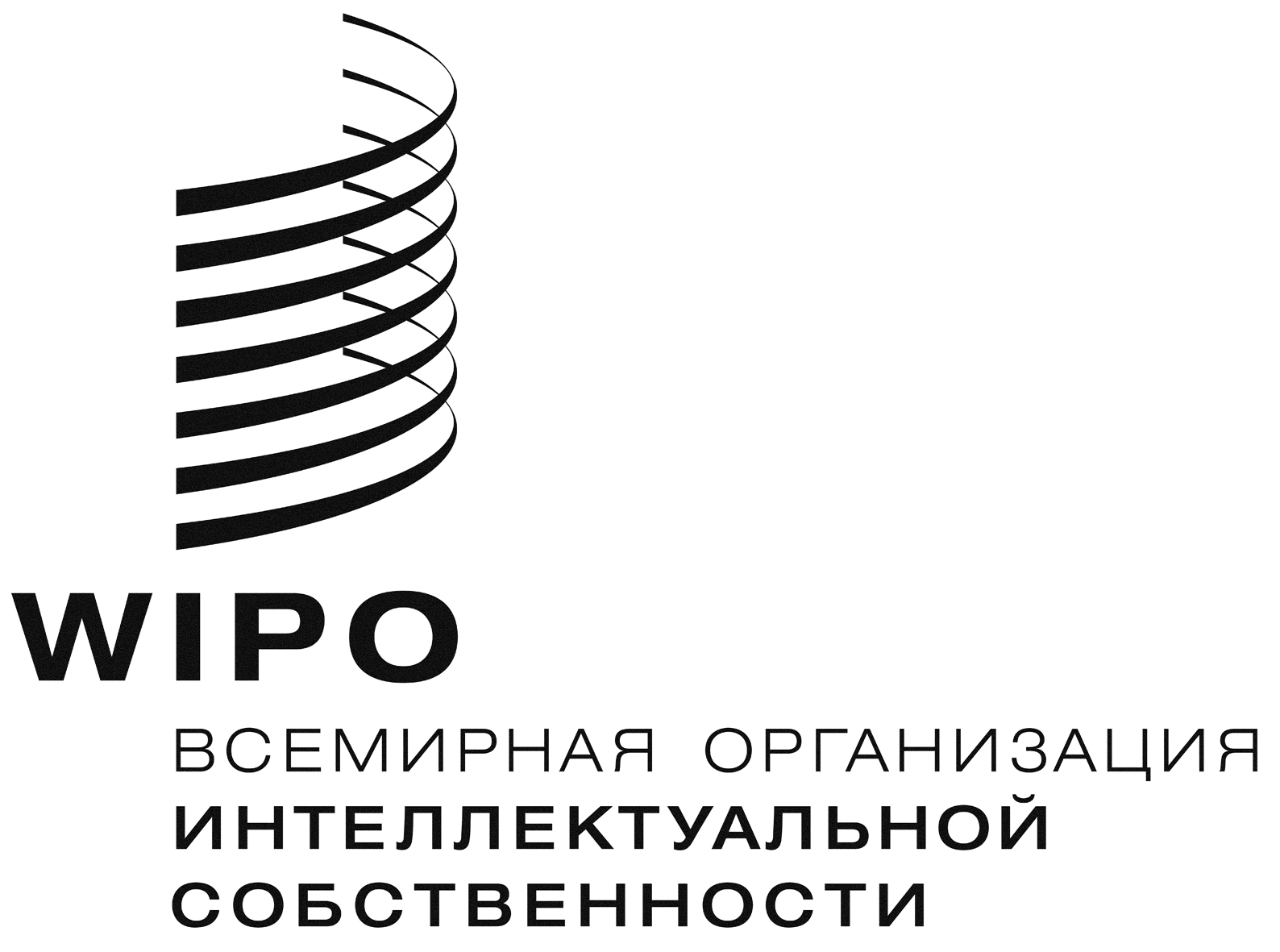 RPCT/WG/7/16    PCT/WG/7/16    PCT/WG/7/16    оригинал:  английскийоригинал:  английскийоригинал:  английскийдата:  24 апреля 2014 г.дата:  24 апреля 2014 г.дата:  24 апреля 2014 г.